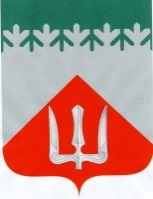 А Д М И Н И С Т Р А Ц И ЯВолховского муниципального районаЛенинградской  областиП О С Т А Н О В Л Е Н И Еот 16 июля 2021 года							№ 2002ВолховОб утверждении инвестиционного Паспорта Волховского муниципального районаВ целях обеспечения благоприятного инвестиционного климата на территории Волховского муниципального района Ленинградской области и в рамках актуализации инвестиционного паспорта Волховского муниципального района п о с т а н о в л я ю:1. Утвердить инвестиционный паспорт Волховского муниципального района  Ленинградской области в новой редакции согласно приложению к настоящему постановлению.2. Признать утратившим силу постановление администрации Волховского муниципального района от 3 августа 2020 года № 2008 «Об утверждении инвестиционного паспорта Волховского муниципального района».3. Контроль за исполнением настоящего распоряжения возложить на и.о. заместителя главы администрации по экономике и инвестиционной политике Милую А.И.Глава администрации							              А.В. БрицунИльина Т.В., 78082Утвержден постановлением администрацииВолховского муниципального районаот 16 июля 2021 года № 2002(приложение)             Инвестиционный паспорт Волховского муниципального района  Ленинградской области2021г.Характеристика  социально-экономического положения района Месторасположение Волховский муниципальный район расположен в центральной части Ленинградской области, граничит на северо-востоке с Лодейнопольским, на юго-востоке с Тихвинским, на юге с Киришским, на западе с Кировским муниципальными района Ленинградской области. С севера территория муниципального района омывается водами Ладожского озера. По территории муниципального района протекают реки Волхов, Сясь и Паша.Площадь территории в границах Волховского муниципального района с учётом акватории Ладожского озера составляет 842 841 га (за площадь муниципального района принята площадь соответствующего полигонального объекта цифровой картографической основы М 1 : 50 000,  полученная  в ГИС ARCVIEW), площадь территории Волховского муниципального района составляет 512465 га, без учета площади акватории Ладожского озера. В состав Волховского муниципального района входят территории 3-х городских и  12-ти сельских поселений. В состав территорий поселений Волховского муниципального района  входят 280 населённых пунктов: 3 города (Волхов, Новая Ладога, Сясьстрой), 9 поселков, 3 села и 265 деревень.Административный центр муниципального района - город Волхов, расположен в 122 км от г. Санкт-Петербурга.Экономика а) ПромышленностьЭкономика района представлена практически всеми отраслевыми комплексами: обрабатывающее производство, производство и распределение электроэнергии, газа и воды, транспорт и связь, строительство, сельское хозяйство, оптовая и розничная торговля. Наиболее развито обрабатывающее производство, в том числе: химическая промышленность, целлюлозно-бумажное производство, производство пищевых продуктов, производство напитков. Пандемия 2020 года стала глобальным экономическим вызовом для общества и для бизнеса. По Волховскому району в целом объем отгруженных товаров собственного производства, выполненных работ и услуг крупных и средних предприятий по всем видам экономической деятельности за 2020 год в стоимостном выражении составил 34,9 млрд. руб., что на 11,1% ниже уровня показателя 2019 года. В общем объеме отгруженных товаров района доля объема отгрузки  крупных и средних предприятий  МО г. Волхов и МО  Сясьстройское ГП составляет 58,3% и 26,3% соответственно.  Основу экономики района составляют обрабатывающие производства, доля продукции которых в общем объеме товаров и услуг за 2020 год составляет 76,4% или 26,6 млрд. рублей, темп роста объема продукции предприятий обрабатывающей промышленности за 2020 г. составил 21,9%.Производство бумаги  и бумажных изделий. Объем отгруженной продукции по отрасли за январь-декабрь 2020г. в стоимостном выражении увеличился на 4,6% по сравнению с уровнем 2019 года. ОАО «Сясьский ЦБК» - крупное предприятие этой отрасли является градообразующим предприятием города Сясьстроя. На сегодняшний день Сясьский ЦБК – один из ведущих в России производителей санитарно-гигиенических изделий под брендами «Мягкий Знак» и «KLEO», а также целлюлозы, бумаги-основы и других видов продукции промышленного назначения. Комбинат успешно развивается, инвестируя в модернизацию собственного производства и применяемые технологии, ставя своей целью выпуск высококачественной продукции. Среди основных направлений – планомерная модернизация производства, освоение новых сегментов рынка и обеспечение высокого уровня качества производимой продукции.   На Сясьском ЦБК появилось оборудование нового поколения, которое позволит упаковывать продукцию в несколько раз быстрее. Оборудование произведено итальянской компанией Infinity и предназначено для высокоскоростной упаковки туалетной бумаги  и бумажных полотенец. В новый комплекс входит автоматический упаковщик Infinity Eclipse T4, автоматическая обандероливающая машина i-18 и конвейерная система FlexLink для транспортировки упаковок. Всё это оборудование установлено на конвертинговой линии Gambini-5 и способствует увеличению выработки продукции и расширению ассортимента. 	Продукцию бренда «PROtissue» Сясьского ЦБК будут поставлять в легендарные рестораны быстрого питания «KFC». «PROtissue» выпускает продукцию санитарно-гигиенического назначения, включающую в себя туалетную бумагу, бумажные полотенца, салфетки и диспансеры. Высокие требования к качеству, новейшее оборудование и ответственное отношение к работе позволили Сясьскому «ЦБК» завоевать доверие мировых брендов. Именно сясьстройские салфетки окажутся на столах тех, кто любит перекусить в ресторанах всемирно известной сети.В  2021-23 годы Сясьский ЦБК планирует модернизацию производства на сумму 5,5 млрд руб. Компания планирует установить новую бумагоделательную машину и конвертинговое оборудование, благодаря чему мощности комбината вырастут на 30%. Производство химических веществ и химических продуктов. Один из крупнейших в мире производителей фосфорсодержащих удобрений Группа «ФосАгро» продолжает строительство комплекса по производству фосфорсодержащих удобрений и энергоустановки на базе АО Волховского филиала «Апатит». Реализация инвестиционного проекта идет по графику, на площадке будущего предприятия уже построен склад жидкого аммиака вместимостью 490 тонн, модернизированы и построены новые железнодорожные пути к объекту. Новый завод позволит производить более 1,1 млн. тонн в год серной кислоты, 500 тысяч тонн в год фосфорной кислоты и 800 тысяч тонн в год аммофоса. Срок завершения работ по инвестиционному проекту — 2023 год, объем инвестиций — 28 миллиардов рублей. На новых производствах будет создано более 200 рабочих мест для высококвалифицированных специалистов.Проект развития волховского комплекса ФосАгро полностью соответствует долгосрочной стратегии развития химической и нефтехимической промышленности России по модернизации действующих и созданию новых производств с применением НДТ. Он направлен на укрепление продовольственной безопасности России и повышение конкурентоспособности отечественных производителей удобрений на зарубежных рынках с продукцией высокого передела.Волховское предприятие ФосАгро расширяет все свои производственные переделы. В том числе увеличивает мощности по выпуску сульфата алюминия. Производство этого коагулянта входит в региональную программу по импортозамещению, это востребованный продукт, идеально подходящий для очистки питьевой воды в Санкт-Петербурге и Ленинградской области. Сегодня практически все предприятия ленинградского водоканала приобретают именно волховский коагулянт.Все технические и технологические мероприятия, которые сегодня ведутся на волховском комплексе, направлены на то, чтобы завод стал образцом современного, экологически чистого производства. Экологические мероприятия имеют значительный вес в проекте преобразований. Все новые производства будут построены с применением наилучших доступных технологий – это позволит минимизировать влияние на окружающую среду.В 2020 году в Волхове волховским филиалом АО «Апатит» (Группа «ФосАгро») открыт стационарный пост непрерывного автоматического контроля атмосферного воздуха, установленный по рекомендации Экологического Совета при администрации Волховского муниципального района. Пост ведет измерение температуры, абсолютного значения атмосферного давления, относительной влажности, скорости и направления ветра, а также массовых концентраций оксида азота, диоксида азота, аммиака, диоксида серы и оксида углерода. Если ранее в Волхове заборы проб производились лишь четыре раза в сутки, то с введением в эксплуатацию поста эта процедура будет проводиться каждые 20 минут. Стоимость проекта превышает 10 млн. рублей. Все расходы по приобретению и установке оборудования взяла на себя компания «ФосАгро». Это первый в Ленинградской  области экологический пост  автоматического непрерывного контроля атмосферного воздуха. До 2025 года планируется установить второй пост в левобережной части города, место его установки определено с участием общественности.Производство одежды. ЗАО «Волховчанка» - наиболее значимое предприятие текстильной промышленности Волховского  района. Объем отгруженной продукции по отрасли за  2020 год  в стоимостном выражении снизился  по сравнению с  показателем за аналогичный период 2019 года  на 24,5% и составил 85,5 млн. рублей.Производство пищевых продуктов. Пищевая промышленность Волховского района представлена следующими предприятиями: ООО «Талосто-3000» (производство мороженого), ОАО «Волховский комбикормовый завод» (производство комбикормов), ОАО «Комбинат «Волховхлеб» (производство хлеба и хлебобулочных изделий), подразделение «Волхов» ОАО «РОК-1» (производство рыбных пресервов), ООО «ВЛАД» производственная площадка группы компаний «Невский кондитер», ООО «Новоладожская рыбная компания» (производство рыбных консервов).Объем отгруженной продукции крупных и средних предприятий пищевой промышленности за 2020 год в стоимостном выражении увеличился на 8,9% по сравнению с прошлым годом и составил 4,9  млрд. рублей. Производство напитков. На территории МО город Волхов осуществляет деятельность ООО «КШВ» (производство игристых  вин). Объем отгруженной продукции предприятий по данному виду деятельности за 2020 год в стоимостном выражении составил 1,7 млрд. рублей, что ниже уровня прошлого года на 29,8%. По отрасли «Строительство кораблей, судов и плавучих конструкций» на судостроительном заводе ООО «Инжиниринговая компания» «РОСТР» в г. Новая Ладога 
2 июля 2020 года состоялась торжественная церемония закладки двух пассажирских судов проекта PV20S. Спуск на воду планируется осуществить в 2021 году. После чего суда отправятся в плавание в южные регионы России. Новые суда – инновационные и уникальные с точки зрения главной движительной установки, которая позволит судну непродолжительное время идти исключительно за счёт электроэнергии.Еще одна торжественная закладка киля нового судна состоялась 25 декабря 2020 года. Траулер строится по заказу ООО «Мурманфишпродактс». Самоходный морской траулер проекта GM 3.02 предназначен для ловли рыб донных пород, а также переработки и дальнейшей заморозки свежего улова. Судно может работать при температуре от -25°C до +25°C. б) Сельское хозяйствоНа территории пяти сельских поселений работают крупные и средние предприятия агропромышленного комплекса:АО «Волховское»  - в МО Староладожское СП,АО «Заречье» - в МО Бережковское СП, АО «Алексино»  - в МО Колчановское СП,АО « ПЗ «Мыслинский» - в МО Усадищенское  СП,ООО  «ПЗ «Новоладожский» - в МО Иссадское СП.Кроме вышеперечисленных предприятий, на территории Волховского муниципального района осуществляют сельскохозяйственную деятельность ООО «Пашское» (в МО Пашское сельское поселение) и ООО «Ферма» в (МО г.Волхов), ООО «Рассвет+» (МО Староладожское СП), которые относятся к категории малых предприятий.ЗАО «Новая Голландия» - предприятие растениеводства (по выращиванию роз), осуществляет свою деятельность в МО Сясьстройское ГП. В общем объеме отгруженных товаров собственного производства Волховского муниципального района сельское хозяйство составляет 7,2%. На протяжении нескольких лет АПК района показывает рост по основным показателям деятельности, такая динамика подтверждается и по итогам 2020 года: объем отгруженной сельскохозяйственными предприятиями района продукции  увеличился   на 7,7%  и составил 2,3 млрд. руб.;Валовый надой молока  увеличился на 5% и составил 55,2 тыс. тонн, удой на одну фуражную корову составил 8132 кг (102% к уровню прошлого года).  На 1 января 2021 года составило 13,2 тысяч голов, в т.ч. поголовье дойного стада 6,8 тысяч коров (102% к прошлому году). В хозяйствах ведется большая селекционная работа. В районе создано чистопородное маточное стадо крупного рогатого скота  айрширской породы животные класс элита и элита рекорд. Объем государственной и муниципальной поддержки сельскому хозяйству района в 2020 году составил 347 млн. рублей из бюджета Ленинградской области и 12,7 млн. рублей из бюджета Волховского района.  На развитие малых форм хозяйствования направлено 7,1 млн. рублей. Из них гражданам, ведущим личное подсобное хозяйство, и фермерам компенсировано затрат на комбикорма на сумму 6,7 млн. рублей. По итогам конкурсного отбора 2 объединения садоводов получили субсидии на развитие инфраструктуры на общую сумму  424 тысяч рублей.	Нельзя не отметить, что за последние годы оживилось развитие фермерства. Особенно активно развивается фермерство, за год фермерами обеспечено увеличение более чем в 2 раза поголовья птицы, овец романовской породы, кроликов. На территории района успешно работают 17 фермеров, получивших за последние годы поддержку из регионального бюджета в виде грантов на общую сумму 68 млн. рублей. В том числе в 2020  году двое из них стали получателями гранта «Агростартап»: К(Ф)Х Пименова С.Г. (кролиководство) и К(Ф)Х Васильева А.В. (разведение молочного КРС). Для обеспечения устойчивого развития аграрного сектора органы местного самоуправления выполняют задачу по созданию комфортных условий проживания населения в сельской местности с привлечением средств государственной программы «Комплексное развитие сельских территорий».В 2020 году единственным от Ленинградской области проектом, получившим на реализацию средства федерального бюджета, стал проект из Волховского района – по Колчановскому сельскому поселению. В результате, на территорию поселения  привлечено из федерального бюджета 59 млн. руб., из областного бюджета 29 млн. руб. К концу текущего 2021 года в с. Колчаново будет отремонтированный Дом культуры и обновленная школа.По этой же программе с 2019 года продолжается строительство Дома культуры в с. Паша. На начало 2021 года освоено 95 млн. рублей  или 30% от общей стоимости работ по объекту (312,7 млн. руб.). Работы ведутся в соответствии с планом:  построен спортивный корпус, идёт строительство клубного блока. За счет средств программы в отчетном году для Дома культуры в д. Бережки приобретено звуковое и видеооборудование, по 1-му этапу капитального ремонта спортивного зала отремонтирован фасад здания. Программа комплексного развития сельских территорий позволила преобразить общественные пространства  в  д. Иссад, п. Рыбежно Пашского сельского поселения, в д. Рыжково и п. Аврово Сясьстройской агломерации, где выполнены работы по благоустройству.Практически завершено строительство автодороги «Подъезд к д. Козарево» протяженностью 5,7 км общей стоимостью 199 млн. рублей. Осталось выполнить  отсыпку растительным грунтом дорожных откосов, на что в районном бюджете предусмотрено 1,1 млн. рублей.  Кроме того, на выполнение работ по обустройству  дорожных  откосов по дополнительному соглашению с Комитетом по дорожному хозяйству  Ленинградской области в 2021 году из областного бюджета выделено 4,6 млн. рублей.Проводятся работы по уничтожению борщевика Сосновского на территории района. В 2020 году обработано химическим способом 179 га на территории 4 сельских поселений – активных участников программы:  Пашское, Бережковское, Хваловское и Кисельнинское сельские поселения. В  2021 году  участниками  ГП «КРСТ»  участниками мероприятий  по борьбе с борщевиком Сосновского на территории Волховского муниципального района стали 6  городских и сельских поселений, на обработку 173,9 га выделено финансирование из областного бюджета в сумме 1851,8 тыс. руб.  	За счет средств бюджетов муниципальных образований мероприятия по борьбе с борщевиком Сосновского проводятся на территории 5 городских и сельских поселений  на площади 59,3 га на общую сумму 602,1  тыс. руб.Кроме того, в 2021 году  мероприятия по борьбе с борщевиком Сосновского за счет собственных средств на площади 190га осуществляют 3 сельхозпредприятия (АО "Волховское", АО "Алексино", АО "Заречье"). в) транспортировка и хранение Транспортная система Волховского муниципального района включает в себя автомобильный, железнодорожный, трубопроводный и внутренний водный транспорт. Транспортная доступность обеспечена сетью железных дорог с крупным железнодорожным узлом в городе Волхове. Основными предприятиями отрасли являются: Волховстроевское отделение Октябрьской железной дороги, Волховское муниципальное пассажирское  автопредприятие, муниципальное унитарное предприятие «Волховавтосервис». По уровню технического развития и оснащенности Волховстроевское отделение входит сегодня в тройку самых грузонапряженных отделений и направлений отрасли. Для улучшения качества транспортного обслуживания населения в 2020 году решена задача по приведению к стандарту качества  пассажирских перевозок по городским и районным маршрутам, в результате чего повысился  уровень предоставления услуг по пассажирским перевозкам. Данный стандарт  является обязательным для предприятий перевозчиков, заключивших  контракт с администрацией Волховского муниципального района по итогам проведенных конкурсных процедур. Улучшения  проявились в результате  введения ограничения срока эксплуатации автобусов на маршрутах,  безналичной оплаты проезда, системы видеонаблюдения, обеспечения доступности транспортных средств для маломобильных групп населения.д) потребительский комплексВ Волховском муниципальном районе сформирована инфраструктура потребительского рынка и услуг, насчитывающая в своём составе 735 торговых объектоы (по  состоянию на 01.01.21г.).Одним из основных показателей, характеризующих степень развития сферы торговли, является обеспеченность населения площадью торговых объектов на 1000 жителей. В Волховском районе на 1 тыс. жителей приходится в розничной торговле 830 кв.м.Общественное питание района представлено 130 предприятиями, из них предприятия общедоступной сети (кафе, бары, закусочные) составляют 64%. Распространение коронавируса повлияло на работу предприятий сферы потребительского рынка. С серьезными проблемами столкнулись кафе, салоны красоты и парикмахерские. Общественное питание оказалось в авангарде отраслей, принявших на себя удар пандемии коронавируса, с  введением в марте ограничений предприятия общепита и предприятия бытового обслуживания  были вынуждены  приостановить работу. Благодаря совместной работе органов местного самоуправления,  Роспотребнадзора, органов внутренних дел, ветеринарной службы эпидемиологическая ситуация на территории муниципального района в  2020 году стабильно оставалась в пределах нормы  - Волховский район  за время пандемии ни разу не покинул так называемую «зелёную» зону. В связи с этим на территории действовали более щадящие ограничения для работы малого бизнеса. Кроме того, органами местного самоуправления были предоставлены льготы по рассрочке, отсрочке и освобождению от арендной платы субъектам малого бизнеса, осуществляющим деятельность в наиболее пострадавших отраслях.Покупка товаров и услуг онлайн стала единственно возможным способом купить необходимые товары в период пандемии.  В 2020г. на территории района открылись 5  пунктов выдачи товаров  Маркетплейса OZON (3-  г.Волхове, 1 –г. Сясьстрой,  1-  д. Паша).г) туризмВолховский муниципальный район - поистине удивительный и уникальный край, это отмечают все, кому удалось здесь побывать. Именно в этих местах зарождалась русская государственность. Возросший интерес россиян к русской культуре и истокам Российской государственности определяет необходимость развития туристического комплекса. Жемчужина Волховского района – Старая Ладога, первая столица древней Руси. Её история охватывает 12 веков и связана не только с зарождением и становлением древнерусского государства, но и с возникновением и развитием экономических и политических связей средневековой Руси со странами Северной и Центральной Европы.  Село Старая Ладога — одно из самых посещаемых туристами мест Ленинградской области. С историей села связаны имена легендарных князей: Рюрика, Олега Вещего и Александра Невского. Староладожский историко-архитектурный и археологический музей-заповедник и Староладожская крепость являются ключевыми достопримечательностями Старой Ладоги. Первая крепость на этом месте была возведена еще в 1114 году, нынешний облик крепости относится к XV веку; внутри крепости располагаются Георгиевская церковь и деревянная церковь Дмитрия Солунского 1731 года — одна из редких городских деревянных церквей; у входа в крепость располагается краеведческий музей.Никольский монастырь — наиболее древний монастырь Старой Ладоги, возник, предположительно, в XIV веке; ансамбль монастыря сложился в XVII веке; монастырь окружает невысокая декоративная стена с остроконечными угловыми башнями, внутри которой расположены жилые корпуса, и два храма — Никольский собор (XVII век) и церковь Иоанна Златоуста (1860-1873, арх. Алексей Максимович Горностаев); между двумя храмами — похожая на карандаш колокольня. Еще одна из главных достопримечательностей Старой Ладоги - Успенский женский монастырь (XIX век), в нем расположена Успенская церковь — храм XII века; несколько дальше стоит Церковь Алексия (1833 г.), когда-то принадлежавшая Успенскому монастырю. Иоанно-Предтеченский монастырь расположен на выезде из поселка; от всего монастыря уцелел один храм — огромный собор Рождества Иоанна Предтечи, возведенный в 1695 году (с. Старая Ладога);Курганы и могила Вещего Олега, находятся в полукилометре к северу от с. Старая Ладога, они располагаются на самой высокой точке окрестностей.Продолжается реализация проекта создания туристско-рекреационного кластера в с. Старая Ладога.  Цель проекта – создание и продвижение общенационального  культурно-туристского центра на базе Старой Ладоги. В рамках проекта предусмотрены мероприятия, направленные на развитие сферы туризма с учетом преемственности планировочных решений, утвержденных Генеральным планом Староладожского сельского поселения.Источниками финансирования проекта являются средства бюджетов всех уровней, включая местный бюджет, а также внебюджетные средства инвесторов, реализующих свои проекты в составе кластера. Ряд инвестиционных проектов уже реализовано, например, база отдыха «Староладожская дача» (д. Сельцо-Горка), стоимость проекта 400 млн. руб., туристический комплекс «Ефремов Сад» (д.Трусово) на 100 млн.руб. В процессе строительства спортивно-развлекательный комплекс «Замок» (д. Извоз), стоимость проекта около 200 млн.руб.  На территории района функционируют четыре музея: музей-заповедник «Старая Ладога», музей истории города Волхова, Новоладожский историко-краеведческий музей, а также  интерактивный, современный музей АО «Метахим». В Староладожской крепости открыла свои двери отреставрированная Стрелочная башня музея-заповедника «Старая Ладога», В ней расположена историческая экспозиция «Археология Ладоги». В экспозиции – более 3,5 тысяч предметов от эпохи неолита до средневековой и современной Ладоги: украшения, фрагменты керамических сосудов, орудия из кости, рога, кремня и местных пород камня. Все объекты показа и сама экспозиция оснащены интерактивом и самыми современными технологиями.В прошедшем году  в г.Новая Ладога прошли общественные обсуждения о включении города в перечень исторических поселений регионального значения. На общественных обсуждениях присутствовали жители г. Новая Ладога, представители Правительства Ленинградской области и администрации Волховского муниципального района, представители научно-производственного и проектного объединения Союзстройреставрация". Присутствующие подтвердили, что присвоение данного статуса позволит Новой Ладоге в короткие сроки восстановить свой исторический облик за счет областного бюджета и средств инвесторов.В 2021 году запланирована реализация региональных проектов «Вело 47»  и «Тропа 47». 	В рамках развития регионального проекта «Вело 47» ведутся работы  по оборудованию  велосипедно-пешиходной дорожки «VOL-ECO», частично нанесена разметка, планируется установка знаков. Протяженность – 6 километров. Это первый этап развития трехлетней концепции велодвижения на территории Волховского района. В завершении веломаршрут будет соединять г.Волхов, с.Старая Ладога и г.Новая Ладога и сможет стать составляющей федеральных веломаршрутов.	«Тропа 47» - новый региональный проект, который охватывает пешеходные и велосипедные маршруты по природным территориям. В 2021 году планируется организация тропы для туристов в лесопарке им. П.Г. Антипова и у Горчаковского водопада.В настоящее время гостей района готовы встретить и предложить им самые различные услуги 10 туристических агентств, которые ведут туроператорскую и турагентскую деятельность, приём российских и зарубежных туристов, экскурсионные программы по историческим местам Волховского района, организовывают активно-оздоровительный отдых. К услугам размещения гостей в Волховском районе предлагается  41 коллективное место размещения.Услуги предприятий общественного питания по питанию туристов  носят разноценовой порядок: для гурманов - ресторанная кухня, для туристических групп предлагаются большие залы с качественной, но недорогой кухней.Удалённость от центров развитой промышленности, красивейшие реки, прекрасная рыбалка, богатые возможности любительской охоты – всё это привлекает людей, уставших от городского шума и суеты, поэтому так необходимо сегодня развитие «Сельского туризма», ведь в деревнях сохранились памятники деревенского зодчества, обрядовые традиции, народные промыслы, где только местные жители могут предложить набор традиционных занятий и развлечений: русскую баню, рыбалку и сезонную охоту, сбор грибов и ягод, катание на лошадях. Прогулки по лесу пешком или на вёслах на лодке по озеру поднимут жизненный и спортивный тонус. Наш край обладает большим потенциалом для организации летнего и зимнего отдыха жителей Ленинградской области. 	Основная концепция развития туризма Волховского района предполагает развитие туризма в трех основных направлениях: развитие сельского туризма, где туристы получают возможность окунуться в жизнь и быт местного населения; паломничество – посещение  монастырей; развитие  водного туризма на базе яхт-клуба в г. Новая Ладога для привлечения туристов к летнему отдыху с прокатом лодок, гидроциклов, аквалангов, рыбной ловлей, походами на катерах по пути «из варяг в греки» на вёслах вниз по течению в Новую Ладогу, обратно на буксире. Зимой туристам предлагаются снегоходы, зимняя подлёдная рыбалка, лыжи, русская баня с купанием проруби, катание на «русской тройке». ИнвестицииОбъем инвестиций в основной капитал крупных и средних предприятий за отчетный период составил 9,4 млрд. рублей, что практически в два раза выше уровня показателя прошлого года. Предприятия обрабатывающей промышленности района обеспечивают 79% инвестиций, а предприятия сельского хозяйства – 7,4%. Соотношение собственных и привлеченных средств в общей сумме инвестиций за 2020 год составляет 84% и 16%  соответственно.Наряду с инвестиционной деятельностью реального сектора экономики  капитальные  вложения в основные фонды осуществляются и за счет средств бюджетов в рамках целевых программ. И хотя объем бюджетных инвестиций не так велик по сравнению с объемом капвложений крупного бизнеса, ежегодно удаётся многое сделать по укреплению материально-технической базы бюджетных учреждений. В 2020 году продолжилось строительство нового здания Волховской городской гимназии на 600 мест. Предварительный срок окончания работ - 31октября 2021 года. В 2020 году продолжаются мероприятия по реновации школ. Реновация ведется в Сясьстройской средней общеобразовательной школе №1. Благодаря этому будут улучшены условия организации образовательного процесса для 550 обучающихся.С 2020 года начата реализация мероприятий по реновации дошкольных образовательных организаций. В 2020 году мероприятия реализуются в Детском саду №2 «Рябинка» г. Волхова. Будут улучшены условия организации образовательного процесса для 240 воспитанников.К 1 сентября 2020 года новую спортивную площадку получили школьники Усадищенской школы. В декабре 2020 года введена в эксплуатацию спортивная площадка   Сясьстройской школы №2.Автопарк образовательных учреждений составляют 29 автобусов, из них 3 автобуса в учреждениях дополнительного образования. В общеобразовательных школах  Волховского района эксплуатируются 26 автобусов, которые осуществляют подвоз около 750 обучающихся и педагогов. Автобусный парк постоянно обновляется.  В 2020 году приобретены  школьные автобусы на 22 посадочных места для Кисельнинской средней школы и Волховской средней школы № 6,  2 новых школьных автобуса для Пашской средней школы.В конце декабря 2020 года передан на безвозмездной основе от комитета общего и профессионального образования Ленинградской области школьный автобус марки Ford Transit для Сясьстройской средней школы № 2. В Волховском муниципальном районе осуществляется работа по региональным проектам: «Современная школа», «Учитель будущего», «Цифровая образовательная среда», «Поддержка семей, имеющих детей», «Успех каждого ребёнка» национального проекта «Образование».В рамках реализации проекта «Современная школа» в сентябре 2020 года начал свою работу Центр образования гуманитарного и цифрового профилей «Точка роста» в Волховской СОШ №5. Это уже четвертый Центр в школах района, но первый в городе. В рамках проекта «Цифровая образовательная среда» в 2020 году в Волховском районе  поставлено современное компьютерное оборудование в 4-х общеобразовательных организации: СОШ №8 г.Волхова, Сясьстройская СОШ №1, Новоладожская СОШ №1, Алексинская СОШ.Заключено соглашение о предоставлении из областного бюджета Ленинградской области бюджету Волховского муниципального района субсидии на внедрение регионального проекта «Цифровая образовательная среда». Общий объем бюджетных ассигнований, предусматриваемых в бюджете Волховского муниципального района в целях софинансирования, составил в 2020 году 10,2 млн.руб.Дополнительное образование детей и подростков является неотъемлемым ресурсом системы образования Волховского муниципального района, во многом обеспечивает успешную социализацию школьников района.В октябре 2020 года  начал свою деятельность мобильный детский технопарк «Кванториум» на базе Новоладожской СОШ №1.  В мероприятиях и программах обучения мобильного технопарка примут участие обучающиеся Сясьстройской СОШ № 1,Сясьстройской СОШ №2, Гостинопольской ООШ», Алексинской СОШ (всего 535 обучающихся).	Продолжены работы по укреплению материально-технической базы            учреждений спорта. В рамках реализации государственной программы «Развитие физической культуры и спорта в Ленинградской области»:- подготовлена проектно-сметная документация для проведения капитального ремонта стадиона «Металлург» (плоскостные сооружения и легкоатлетический    манеж);-  подготовлена проектно-сметная документация для проведения капитального ремонта дома спорта «Юность»;- начата работа по подготовке технического задания на проектно-сметную                 документацию на строительство лыжероллерной трассы в городе Волхов.  	В рамках сотрудничества с компанией «ФОСАГРО» введены в эксплуатацию 3 универсальные спортивные площадки, скейт-парк и  лыжная база в городе Волхов.	Проведен косметический ремонт зала дома спорта «Юность» и кровли ФОК «Левобережный». В трех поселениях Волховского района установлены  хоккейные коробки (Кисельнинское СП, Новоладожское ГП, Сясьстройское ГП).В рамках реализации подпрограммы «Развитие спортивной инфраструктуры Ленинградской области» государственной программы «Развитие физической культуры и спорта в Ленинградской области» в соответствии с графиком осуществляются работы  по строительству здания крытой ледовой арены  в  г. Волхов на общую сумму 310,6 млн. рублей. Окончание строительства запланировано на декабрь 2021 года. В сентябре 2020 года начал работу молодежный коворкинг-центр «Параграф», где для активной молодежи проходят мастер-классы по 3Д моделированию, онлайн квесты для школьников, квизы, встречи с молодежными активами.Продолжается строительство нового Дома культуры на 150 мест с библиотекой, сблокированного со спорткорпусом, в с. Паша на сумму 307,6 млн. руб. 	В целях создания  условий для системного повышения качества и комфорта городской среды на основании инициатив жителей на  территории  Волховского муниципального района в 2020 году продолжалась реализация регионального  проекта «Формирование комфортной городской среды» в рамках  национального проекта «Жилье и городская среда». 	Общая сумма инвестиций в объекты благоустройства составила 84,8 млн. руб., большая доля которых (90%) из федерального и областного бюджетов.	В городе Волхове  продолжены работы по созданию парка по ул. Юрия Гагарина – появилась  новая детская игровая площадка и площадка для проведения общественных мероприятий, в рамках 1-го этапа  выполнены работы по ремонту проезда и устройству парковочных площадок  у Дома культуры  Железнодорожников. 	В г. Сясьстрой продолжался 2-й этап работ по благоустройству  центральной зоны отдыха и устройству пешеходных дорожек в городском парке  и пляже.	В г. Новая Ладога в рамках 2-го этапа благоустроена общественная территория по ул. Набережная ладожской флотилии.	В селе Паша появилось  новое общественное пространство - Территория Здоровья.   Город Волхов, Новоладожское и Сясьстройское городские поселения слали победителями Всероссийского конкурса лучших проектов создания комфортной городской среды. На основании разработанных в 2020 году проектов эти поселения получат в 2021 году  финансирование из федерального и областного бюджетов на благоустройство дополнительных общественных пространств: в г. Волхове - площади Расстанная, в г. Новая Ладога  - благоустройство ул. Карла Маркса,  в г. Сясьстрой - парка Сосновый бор.          Одним приоритетных  направлений в сфере благоустройства территорий поселений является благоустройство дворовых территорий. В 2020 году принимали участие в государственной программе  Ленинградской области «Формирование городской среды и обеспечение  качественным жильем граждан  на территории Ленинградской  области» город Волхов, Сясьстройское городские поселения и Иссадское сельское поселение. Общий объем средств, направленных на благоустройство дворовых территорий составил 42,1 млн. руб.В городе Волхове благоустроены дворовые территории 3-х многоквартирных домов,  в г. Сясьстрое две дворовых территории по ул. Петрозаводской, в деревне Иссад - дворовая территория в микрорайоне Центральный. Администрация Волховского муниципального района в 2020 году заключила долгосрочные муниципальные контракты на сумму 69,4 млн. руб. по благоустройству еще 7 придомовых территорий в 2021 году.Волховский район участвует в реализуемых на территории Ленинградской области программах, направленных на улучшение  жилищных условий граждан, с привлечением средств федерального и регионального бюджетов.В  2020 году администрацией Волховского муниципального района приобретено  18 квартир  детям-сиротам, из них 17 квартир  на территории года Волхов и 1 квартира на территории  Новоладожского городского поселения.           В рамках реализации мероприятия по обеспечению жильем молодых семей, работников бюджетной сферы  в рамках государственных  программ  Ленинградской области 62 семьи получили свидетельства на приобретение жилья и успешно их реализовали.В 2020 году для  семьи ветерана ВОВ приобретена  квартира,  произведен капитальный  ремонт индивидуальных жилых домов 5 семьям ветеранов Великой Отечественной войны, зарегистрированным на территории города Волхов, Пашского сельского поселения и Новоладожского городского поселения. Участниками региональной адресной программы  «Переселение граждан из аварийного жилищного фонда на территории Ленинградской области в 2019-2025 годах» национального проекта «Жилье и городская среда»  в 2020 году  были Сясьстройское городское поселение, Вындиноостровское и Иссадское сельские поселения. 16 семей, проживавших в аварийном жилищном фонде, получили благоустроенные жилые помещения.  На данные мероприятия были направлены средства из федерального, областного и местных бюджетов в общем размере 32 млн. рублей.В 2020 году для индивидуального жилищного строительства гражданам предоставлено бесплатно в рамках областного закона № 105-оз 43земельных  участка, в том числе многодетным семьям 41. За отчетный период на территории Волховского муниципального района сертификат «Земельный капитал в Ленинградской области» получили 103 многодетные семьи. Одним из основополагающих условий комфортного проживания граждан является надежность  функционирования объектов инженерно-коммунальных систем. Для выполнения этих условий в целях  обеспечения водой питьевого качества  ГУП «Леноблводоканал  в  Иссад и п. Аврово произвел монтаж  контейнерных блочно-модульных установок водоподготовки. Общая стоимость работ составила  52,3 млн. руб.  Финансирование осуществлялось за счет  собственных  средств ГУП «Леноблводоканал».Для поддержания надежности и создания условий для бесперебойной работы систем теплоснабжения в отопительный период на территориях 12 поселений выполнены работы:- по замене и ремонту котлоагрегатов на котельных д. Вындин Остров, г. Новая Ладога, с. Паша, п. Свирица, п. Селиваново, д. Усадище,-по  замене  участков тепловых сетей  протяженностью  602 м в д. Бережки, с. Колчаново, д. Кисельня.Также было приобретено  оборудование  на котельные г. Волхов, д. Кисельня, с. Старая Ладога. Финансовая поддержка из бюджета Ленинградской области  в рамках государственной программы и резервных фондов Ленинградской области и Волховского муниципального района составила 26,54 млн. руб.	Внедрены энергоэффективные технологии в системе отопления МОБУ «Пашская СОШ» путем установки энергоэффективной системы электрического отопления  в рамках  подпрограммы «Энергосбережение и повышение энергетической эффективности на территории Ленинградской области» государственной программы Ленинградской области на условиях софинансирования.  Общий объем инвестиций составил 10,77 млн. руб.	Закончились работы по реализации энергосервисного контракта по установке 2952 энергосберегающих светильников в системе уличного освещения города Волхова, что уже привело к значительному улучшению освещенности  дорог,  дворовых и общественных территорий, пешеходных дорожек и позволит в дальнейшем сократить расходы городского бюджета на оплату электроэнергии. В 2020 году на ремонт улично-дорожной сети  поселений Волховского района было направлено 276  млн. рублей. Поступление в бюджет МО город Волхов средств АО «Газпрома» позволили в 5 раз увеличить финансирование работ по ремонту улиц, тротуаров  и улучшить качество 16 км  улично-дорожной сети административного центра.Значительную финансовую поддержку поселениям Волховского района на ремонт дорог оказало Правительство Ленинградской области. Доля расходов областного бюджета в общем объеме финансирования  составила 55% или 154 млн. рублей. В 2020-м году впервые приступили к ремонту дорог районного значения. Выполненная ранее паспортизация дорог и оформление их в собственность  Волховского муниципального района дали возможность выделить  средства из  районного бюджета на их ремонт. Таким образом, выполнен ремонт дорог общей протяженностью 5,3 км  в  Усадищенском, Колчановском, Хваловском, Иссадском сельских поселениях на общую сумму 10,8 млн. руб.Трудовые ресурсы Численность населения Волховского муниципального района составляет  87,2 тыс. человек, в том числе городское – 64,0 тыс. человек (73,4%),  сельское – 23,2 тыс. человек (26,6%).Уровень регистрируемой безработицы по Волховскому муниципальному району на 1 января 2021 года по сравнению с показателем 01 января 2020 года увеличился на 0,74 пп и составил 0,98% от экономически активного населения (58,8 тыс. чел. на 01.01.2020); численность зарегистрированных безработных на 01.01.2021 в сравнении с численностью на 01.01.2020 увеличилась в 4 раза и составила 579 человек. За двенадцать месяцев 2020 года заявлено 4882 вакансии (на 01.01.2021 года 740 вакансий).Количество трудоустроенных граждан за январь-декабрь 2020 года в сравнении с аналогичным периодом 2019 года увеличилось на 29,5%  и составило 1560 человек.Через службу занятости населения за январь-декабрь 2020 года прошло 
140 инвалидов (25 состояло на учете на начало года и 115 зарегистрированы вновь). Всего трудоустроено 35 инвалидов, в т. ч. 28 человек по направлению службы занятости, остальные трудоустроились самостоятельно. Эффективность трудоустройства инвалидов составила 30,4%.За январь-декабрь 2020 года заключены 4 договора на возмещение затрат по заработной плате 4 работодателям при трудоустройстве 4 инвалидов и 2 наставников.За январь-декабрь 2020 года  заключены 5 договоров на создание рабочих мест для инвалидов. Трудоустроены 5 инвалидов.Инвалиды получили государственные услуги службы занятости по: профессиональной ориентации – 78, психологической поддержке – 54, социальной адаптации – 37. По состоянию на 01.01.2021 уровень безработицы МО Волховское ГП – 0,96% (+0,78 пп к 01.01.2020), МО Новоладожское ГП – 0,71% (+ 0,53 пп к 01.01.2020), МО Сясьстройское ГП – 1,18% (+ 0,8 пп к 01.01.2020).Регистрируемый уровень безработицы сельских МО Волховского района в среднем составляет 1% от экономически активного населения.Профессиональное образование на территории Волховского муниципального района в 2020 году было представлено следующими учреждениями среднего профессионального образования: ГБОУ СПО «Волховский колледж транспортного строительства» («Строительство и эксплуатация зданий и сооружений», «Строительство и эксплуатация автомобильных дорог и аэродромов», «Техническая эксплуатация подъемно-транспортных, строительных, дорожных машин и оборудования» (по отраслям), «Земельно-имущественные отношения», «Автомеханик»);ГБОУ СПО «Волховский алюминиевый колледж»  («Металлургия цветных металлов», «Монтаж и техническая эксплуатация промышленного оборудования» (по отраслям)», «Химическая технология неорганических веществ», «Техническое обслуживание и ремонт автомобильного транспорта», «Монтаж, наладка и эксплуатация электрооборудования промышленных и гражданских зданий», « Правоохранительная деятельность");ГБОУ СПО ЛО «Волховский политехнический техникум» («Организация перевозок и управление на железнодорожном транспорте», «Техническая эксплуатация подвижного состава железных дорог», «Проводник на железнодорожном транспорте», «Машинист локомотива»).   В июне 2021 года в связи с реорганизацией ГБОУ СПО «Волховский алюминиевый колледж» и ГБОУ СПО ЛО «Волховский политехнический техникум» были присоединены к ГБОУ СПО «Волховский колледж транспортного строительства».Кроме того, на территории административного центра района осуществляют деятельность 2 филиала высших учебных заведений (Санкт-Петербургский педагогический университет им. А.И.Герцена, ЛГУ им. А.С. Пушкина (ресурсный центр в г. Волхове)).Инфраструктура Критерием инвестиционной привлекательности территории является наличие мощностей энергоресурсов. а) транспортно-логистическая инфраструктура По территории Волховского муниципального района проходит сеть Октябрьской железной дороги с крупным железнодорожным узлом в г. Волхове. В городе Волхов находятся железнодорожные станции «Волховстрой-1» и «Волховстрой-2».Судоходными на территории муниципального района является реки Свирь, Волхов, Паша и акватория Ладожского озера. Протяженность водных путей на территории муниципального района — 70 км. Вдоль Ладожского озера в 200–500 м от его берега по территории Волховского муниципального района проходят трассы двух судоходных каналов Старо- и Новоладожского, входящих в состав Волго-Балтийского водного пути.  Грузовые причалы  расположены в г. Новая Ладога. В ноябре 2017 года у стен Никольского мужского монастыря в Старой Ладоге открыли новый причал для круизных судов.  Стоимость работ составила 50 млн рублей. Причал состоит из вбитых в дно реки свай, к которым швартуются суда. Также имеется переходный мост. Причалы такого типа минимально используют береговую черту.Основными маршрутами грузовых перевозок являются транзитные из Череповца в Санкт-Петербург с грузами — металлы и удобрения; из Ярославля в Санкт-Петербург — с нефтепродуктами; из Вытегры в Санкт-Петербург — с лесными грузами; из волжских портов в Санкт-Петербург — с зерном; из портов Ладожского озера в Москву — со строительными материалами. Эти перевозки осуществляются большегрузными судами типа «Волго-Дон», «Волго-Балт», «Волго-Нефть»; судами типа «Омский», «Балтийский», «Невский», «Окский» и баржебуксирными составами. По территории Волховского муниципального района проходит магистральный газопровод «Северный поток – 1».  на территории Бережковского СП проходит  строительство российского проекта «Северный поток-2». К имеющейся в поселении газораспределительной станции «Северный поток-1» прибавится ГРС «Северный поток-2». Улучшению инвестиционного климата способствует развитие и качественное состояние дорожной сети. На ремонт улично-дорожной сети  поселений Волховского муниципального района в 2020 году было направлено 276,2  млн. руб.  из областного, районного, местных бюджетов.В 2020 году значительную финансовую поддержку поселениям Волховского муниципального района на ремонт дорог оказало Правительство Ленинградской области. Доля расходов областного бюджета  в общем объеме финансирования  составила 44% или 123,8 млн. руб. Наибольшую финансовую поддержку получили Волховское, Новоладожское городские поселения, Пашское и Свирицкое сельские поселенияПоступления в бюджет МО город Волхов средств АО «Газпрома» в размере 70,8 млн. руб. в качестве компенсации расходов на осуществление дорожной деятельности в результате перемещения транспорта по улично-дорожной сети города при строительстве газопроводов, позволили  в 5 раз увеличить финансирование работ по ремонту улиц, тротуаров  и улучшить качество 16 км дорог. 2020 год стал стартовым по  ремонту дорог районного значения. Выполненная ранее паспортизация и оформление в собственность  Волховского муниципального района дорог районного значения дали возможность выделения  бюджетных средств  на их ремонт. Таким образом, в 2020 году выполнен ремонт дорог в  Усадищенском, Колчановском, Хваловском, Иссадском сельских поселениях протяженностью 5,3 км  за счет средств районного бюджета в размере 10,8 млн. руб.В поселениях Волховского муниципального района отремонтировано 37,4 км  автомобильных дорог.б) энергетическая инфраструктура Основные энергоснабжающие организации филиал АО «ЛОЭСК» 
«Волховские городские электрические сети» и филиал ОАО «Ленэнерго» «Новоладожские электрические сети» реализуют инвестиционные программы. Ежегодно АО «ЛОЭСК» и  ОАО «Ленэнерго» проводят реконструкцию линий электропередач, осуществляют ремонт трансформаторных подстанций. в) инфраструктура водоснабжения и водоотведения, теплоснабжения, газоснабжения Одним из основополагающих условий комфортного проживания граждан является надежность  функционирования объектов инженерно-коммунальных систем. Для выполнения этих условий в целях  обеспечения водой питьевого качества  ГУП «Леноблводоканал» за счет собственных средств  в  Иссад и п. Аврово произведен монтаж  контейнерных блочно - модульных установок водоподготовки. Общая стоимость работ составила  52,3 млн. руб.  Для поддержания надежности и создания условий для бесперебойной работы систем теплоснабжения в отопительный период на территориях 12 поселений выполнены работы:- по замене и ремонту котлоагрегатов на котельных д. Вындин Остров, г. Новая Ладога, с. Паша, п. Свирица, п. Селиваново, д. Усадище,- по  замене  участков тепловых сетей  протяженностью  602 м в д. Бережки, с. Колчаново, д. Кисельня.  Также было приобретено  оборудование  на котельные г. Волхов, д. Кисельня, с. Старая Ладога. Финансовая поддержка из бюджета Ленинградской области  в рамках государственной программы и резервных фондов Ленинградской области и Волховского муниципального района составила 26,54 млн. руб.г) связь и интернет Основные предприятия связи района – Волховский районный узел Федеральной почтовой связи (РУФПС) и подразделение Ленинградского областного филиала ОАО «Северо-Западный-Телеком». В настоящий момент на территории Волховского муниципального района действуют 31 отделение почтовой связи Кировского почтамта УФПС Санкт-Петербурга и Ленинградской области филиала ФГУП Почта России.  Из них 24 отделений в сельских поселениях и 7 отделений в городских поселениях,  в том числе:  4 отделения МО г. Волхов, 2 отделения в г. Новая Ладога, 1 отделение в г. Сясьстрой. Также на территории Волховского муниципального района осуществляют деятельность семь Интернет-провайдеров: «Ростелеком», «Тема Телеком», «Волхов-онлайн», «Эталон-оптик», «Экстрим», «Бизнес-интернет», «Yota» .Природный потенциал Недра Волховского муниципального района Ленинградской области хранят разнообразное минеральное сырье, представленное следующими основными видами:фосфор и фосфориты, пески кварцевые, известняки, пески строительные, песчано-гравийный материал, кирпично-черепичные и керамзитовые глины и суглинки, торф.Распределенный фонд твердых полезных ископаемых на территории муниципального района представлен месторождением известняков Сельцо-Бабино и тремя месторождениями песка: Кисельня,  Прусына Горка и Прусына  Горка 2, все три объекта эксплуатируются.Нераспределенный фондИзвестнякиВ нераспределенном фонде не выделено перспективных минерально-сырьевых объектов строительных известняков. Перспективы увеличения добычи качественных строительных известняков связаны с развитием карьера Сельцо-Бабино, которое работает в настоящее время не более чем на 60% от лицензионных плановых объемов.Пески строительные и песчано-гравийный материалВ нераспределенном фонде на балансе числятся притрассовые карьеры песка Безово, Моршагино, карьер № 1, карьер № 2, а также песчано-гравийного материала Соловьево. Эти карьеры эксплуатировались в различные периоды и практически на всех имеются остаточные запасы песка и  песчано-гравийного материала, который возможно использовать для ремонта автодорог и местных нужд.Задача выделения объектов кондиционного песка и ПГМ для различных строительных целей (растворы, бетоны и др.) остается для территории Волховского муниципального района по-прежнему актуальной. Кирпично-черепичные и керамзитовые глины и суглинкиНа балансе кирпично-черепичных и керамзитовых глин в качестве подготовленных к освоению числятся три месторождения с разведанными и утвержденными запасами по промышленным категориям. К ним относятся Веретье Б-1033, Манихинское Б-511 и Любаевское Б-403. Все три объекта отнесены к перспективным. При условии разработки этих месторождений в течение 30 лет (расчетная величина) возможная годовая производительность составит 344,6 тыс.м3 Наиболее хорошо изучено месторождение Любаевское, находящееся в 25 км к востоку  от г. Новая Ладога. Обоснована рентабельность функционирования предприятия по производству керамического рядового и лицевого кирпича производительностью 15 млн.шт. условного кирпича в год. В результате работ выделен северо-западный участок для расположения карьера, подсчитаны промышленные запасы и проведены экономические расчеты. Суглинки месторождения Веретье разведаны в 1991 г. и пригодны для производства полнотелого кирпича различных марок.Глины месторождения Манихинское пригодны для производства кирпича, керамических изделий и дренажных труб. Пески кварцевыеВ нераспределенном фонде к разряду объектов с неопределенными перспективами  отнесено проявление Староладожское. По предварительным оценкам мощность вскрыши достигает 12–15 метров. Ресурсы, возможные к освоению (стекольные пески) оцениваются в количестве 10–20 млн. тонн. Проявление рекомендовано для постановки поисковых и оценочных работ и выдачи соответствующих лицензий. Торф В Волховском муниципальном районе насчитывается 186 торфяных месторождений, из них: верховых болот — 78,  переходных —52, низинных — 56.Повсеместное распространение и наличие разных по площади торфяных месторождений позволяют использовать торфяной фонд в широких размерах как для промышленных целей, так и в сельском хозяйстве.Приоритеты экономического развития муниципального района Само место расположения территории в центре Ленинградской области на знаменитой реке Волхов с выходом к Ладожскому озеру диктует широкие возможности в транспортном сообщении и, как следствие, в развитии материальных логистических потоков. Недаром в древности здесь проходил путь «из варяг в греки», и была построена первая столица Руси Старая Ладога. Далее, так уж повелось, что в наших краях многие объекты создавались первыми в России. Это и первая гидроэлектростанция – Волховская ГЭС-6, первые в советском государстве алюминиевый завод и целлюлозно-бумажный комбинат, а позднее уже в постсоветской стране здесь был создан первый бизнес-инкубатор.Решением Совета депутатов Волховского муниципального района от 20 декабря 2017г.  № 97 утверждена Стратегия социально-экономического развития Волховского муниципального района на период до 2030 года и План мероприятий по её реализации. Стратегическая цель развития муниципального образования Волховский муниципальный район Ленинградской области на долгосрочную перспективу – обеспечение устойчивого экономического роста и улучшения качества жизни населения на основе эффективного использования совокупного потенциала Волховского района.Для обеспечения успешности достижения стратегической цели движение должно происходить одновременно в двух направлениях: развитие экономики посредством обеспечения благоприятного инвестиционного климата и повышение качества жизни населения посредством создания условий для развития человеческого капитала и улучшения среды проживания населения Волховского муниципального района.Приоритетные направления социально-экономического развития Волховского муниципального районаI. Формирование условий для обеспечения диверсификации экономики района и развития предпринимательской активности.Стратегическое направление содержит следующие приоритеты социально-экономического развития:Приоритет 1. Обеспечение благоприятного инвестиционного климата и улучшение условий ведения бизнеса.Приоритет 2. Развитие диверсифицированного и высокотехнологичного промышленного комплекса района. Приоритет 3. Поддержка эффективного развития сельского хозяйства и рыбохозяйственного комплекса, устойчивое развитие сельских территорий. Приоритет 4. Поддержка и стимулирование развития малого и среднего предпринимательства.Приоритет 5. Развитие отрасли туризма и рекреации.II.  Повышение качества жизни населения. Стратегическое направление содержит следующие приоритеты социально-экономического развития:Приоритет 6. Создание условий для развития человеческого капитала.Приоритет 7. Обеспечение благоприятных условий проживания населения на территории Волховского района.Волховский муниципальный район имеет достаточный стартовый социально- экономический потенциал, который позволит при умелом его использовании рассчитывать на поступательное развитие.В Волховском муниципальном районе: 1. Достигнута экономическая стабильность  базовых предприятий промышленности. 2. Сформировался блок градообразующих предприятий, успешно конкурирующих на внутренних и внешних рынках и активно привлекающих капитал для своего развития.3. Развито молочное животноводство в АПК4. Имеется широкий диапазон сырьевых ресурсов: лес, запасы пресной воды, глины, песка, торфа, известняка  и др.5. Имеется высокий историко-культурный потенциал.6. Имеются свободные производственные площади с инженерной инфраструктурой.7. Имеются свободные земли сельскохозяйственного назначения (инвестиционный ресурс развития АПК).Поддержка органами муниципальной власти инвестиционной деятельности на территории района Правовое регулирование отношений, связанных с инвестиционной деятельностью в муниципальном образовании.Решением Совета депутатов Волховского муниципального района от 28.09.2012 года № 52 утверждена схема территориального планирования Волховского муниципального района Ленинградской области. Документы территориального планирования Волховского муниципального района размещены в сети Интернет по адресу:https://fgistp.economy.gov.ru/?show_document=true&doc_type=npa&uin=416090000201032015022750.На официальном сайте администрации Волховского муниципального района по адресу https://volkhov-raion.ru/investitsionnyj-klimat-volkhovskogo-munitsipalnogo-rajona размещена информация об инвестиционном климате района.3.2. Информация об организациях и учреждениях, принимающих участие в выдаче технических условий на подключение объекта к сетям инженерного обеспечения.3.3. ФИО, должность и контакты ответственного лица, курирующего инвестиционную деятельность  в районе. И.о. заместителя главы администрации Волховского муниципального района по экономике и инвестиционной политике – Милая Анна Игоревна – тел (81363) 790533.4. Свободные земельные участки, которые могут быть использованы для реализации инвестиционных проектов.Для размещения производительных сил на территории Волховского муниципального потенциальным инвесторам предлагается 10 свободных инвестиционных площадок.Свободные инвестиционные площадкиНаличие и состояние инфраструктуры           Обособленное  подразделение «Участок г. Волхов» АО «Ленинградская областная             тепло-энергетическая компания» (АО «ЛОТЭК»)г.Волхов,  Волховский пр., д.17 тел. (81363)78607    lotec @lotec.ruПроизводственное управление Волховского района ГУП «Леноблводоканал г.Волхов, Волховский пр., д.22 тел.(81363) 79301pu_volkhov@vodokanal-lo.ruФилиал АО «Ленинградская областная электросетевая компания»  «Восточные  электрические сети» РЭС г. Волховаг.Волхов, ул.Красных Курсантов, д.14тел. (81363) 77198volhovnet@loesk.ruОА «Газпром газораспределение Ленинградская область» Волховский район газоснабжения г.Волхов, ул.Металлургов, д.5тел. (81363) 22128ts.office@lenoblgaz.ruФилиал ОАО "Ленэнерго" "Новоладожские электрические сети"г.Новая Ладога, ул.Садовая, д.25тел. (81363) 30491sekr.nls@nwenergo.comОАО «ЛОТС» служба эксплуатации Волховского районаг. Новая Ладога, ул. Суворова, д. 34а т. (81363) 30418ooo-lotsspVR@yandex.ruООО «Петербургтеплоэнерго»190103 Санкт-Петербург, ул.Дровяная, д.6-8  тел. 8 (812) 334 50 60 office@ptenergo.ruФилиал АО «Газпром теплоэнерго» в Ленинградской области Волховский районс. Старая Ладога, ул. Советская, д. 3 8 (921) 339 -45-51 ООО «РКС-энерго» Волховское районное отделение г. Волхов, ул. Лукьянова, д.4а тел.(81363) 27143 rks_150@rks-energo.ru ОАО «Петербургская сбытовая компания» «Новоладожское отделение по сбыту  электроэнергии»  г. Новая Ладога, ул. Луначарского, д. 2 тел. (81363) 30079 a-nlad@pesc.ruАбонентский пункт г. Волхов АО «Газпром межрегионгазСанкт--Петербург»г. Волхов, ул. Пирогова, д. 3тел.  (81363) 33-000; (81363) 78-061         ap_lo_volhov@mrg.spb.ru№ п/пНаименованиеПоселениеТерритория, гаКомментарии, примечания1Площадка северо-восточной пром. зоны г.Волхов, мкр. Мурманские Ворота, ул. Вокзальнаяг. Волхов13,3Свободная площадка2Площадка юго-восточной пром.зоны г.Волхов, ул. Островскогог. Волхов3,0Свободная площадка3Площадка северо-восточной пром.зоны г. Волхов, ул. Вокзальнаяг. Волхов1,8Свободная площадка4Площадка северо-восточной пром.зоны г. Волхов, Загородный проезд, 2г. Волхов25Свободная площадка5Площадка северо-восточной пром.зоны г. Волхов, ул. Гоголяг. Волхов4,8Свободная площадка6Площадка северо-восточной пром.зоны г. Волхов, ул. Степана Разинаг. Волхов10,3Свободная площадка7 Вындиноостровское сельское поселение, д. Вындин Остров, ул. Школьная, участок 36д. Вындин Остров7,97Свободная площадка8Инвестиционная площадка Потанинское СП, д.Весьд. Весь1,21Свободная площадка9Площадка МО Сясьстройское ГП, ул. Заводскаяг. Сясьстрой18,1Свободная площадка10Площадка МО Сясьстройское ГП, ул. Заводскаяг. Сясьстрой22,4Свободная площадка№ п/пНаименование Численность работников ранее действовавшего предприятияТранспортная доступность: наличие, название а/д, ж/дЭлектроэнергияВодоснабжениеВодоотведениеГазоснабжениеПрочие элементы1Площадка северо-Восточной пром.зоны г.Волхов, мкр. Мурманские Ворота, ул. Вокзальная -Имеется подъезд с асфальтовым покрытием. Автомобильное сообщение:до дороги регионального значения – 1,8 кмдо федеральной трасса «Кола»  Кисельня-Санкт-Петербург – 12 кмОктябрьская железная дорога – 0,25 км до ж/д станции  Мурманские воротаСети электроснабжения находятся непосредственно на участке. Наиболее близко расположены к участку ТП 166 и ТП 165. Класс напряжения: 110/10 [кВ], Максимальная мощность, разрешенная ПАО «Ленэнерго» для технологического присоединения: 1.27 [МВА] Расстояние до сетей водоснабжения составляет 0,6 км.  Подключение к сетям по ТУ ГУП «Леноблводоканал». Резерв мощности 4,9 млн. м3 в год Расстояние до сетей водоснабжения составляет 0,6 км.  Подключение к сетям по ТУ ГУП «Леноблводоканал». Резерв мощности 1,0 млн. м3 в год Возможность подключения к газоснабжению имеется (вновь построенный газопровод в непосредственной близости от участка). Свободная пропускная способность ГРС Волхов-2 51,665 тыс.м3/час). Газопровод Волховского МР в м-не Мурманские Ворота имеет проектную мощность 652,43 куб.м в час2Площадка юго-восточной пром.зоны г.Волхов, ул. Островского -Имеется подъезд с асфальтовым покрытием.Автомобильное сообщение:до дороги регионального значения – 2  км, до федеральной трасса «Кола»  Кисельня-Санкт-Петербург – 12 км.Октябрьская железная дорога – 1,6 км до ж/д станции  Мурманские ворота. По северной границе участка проходит железнодорожный тупикСети электроснабжения находятся в непосредственной близости от участка. Наиболее близко расположены к участку ТП 189 и  ТП 129. ПС 110 кВ Волхов (ПС 393). Класс напряжения: 110/10 [кВ], Максимальная мощность, разрешенная ПАО «Ленэнерго» для технологического присоединения: 1.27 [МВА] Расстояние до сетей водоснабжения составляет 1,2 км.  Подключение к сетям по ТУ ГУП «Леноблводоканал».  Резерв мощности 4,9 млн. м3 в год.Расстояние до сетей водоотведения составляет 1,2 км. Подключение к сетям по ТУ ГУП «Леноблводоканал». Резерв мощности 1,0 млн. м3 в годВозможность подключения к газоснабжению имеется. Свободная пропускная способность ГРС Волхов-2 51,665 тыс.м3/час. Газопровод Волховского МР в м-не Мурманские Ворота имеет проектную мощность 652,43 куб.м в час3Площадка северо-восточной пром.зоны г. Волхов, ул. ВокзальнаяИмеется подъезд с асфальтовым покрытием.Автомобильное сообщение:до дороги регионального значения – 2  км, до федеральной трасса «Кола»  Кисельня-Санкт-Петербург – 12 км.Октябрьская железная дорога – 0,8 км до ж/д станции  Мурманские ворота. По северной границе участка проходит железнодорожный тупикСети электроснабжения находятся в непосредственной близости от участка. Наиболее близко расположены к участку ТП 204 и  ТП 166. Класс напряжения: 110/10 [кВ], Максимальная мощность, разрешенная ПАО «Ленэнерго» для технологического присоединения: 1.27 [МВА] Расстояние до сетей водоснабжения составляет 0,6 км.  Подключение к сетям по ТУ ГУП «Леноблводоканал».  Резерв мощности 4,9 млн. м3 в год.Расстояние до сетей водоотведения составляет  0,6 км. Подключение к сетям по ТУ ГУП «Леноблводоканал». Резерв мощности 1,0 млн. м3 в годВозможность подключения к газоснабжению имеется (вновь построенный газопровод в непосредственной близости от участка). Свободная пропускная способность ГРС Волхов-2 51,665 тыс.м3/час. Газопровод Волховского МР в м-не Мурманские Ворота имеет проектную мощность 652,43 куб.м в час4Площадка северо-восточной пром.зоны г. Волхов, Загородный проезд, 2-Имеется подъезд с асфальтовым покрытием.Автомобильное сообщение:до дороги регионального значения – 1,8  км, до федеральной трасса «Кола»  Кисельня-Санкт-Петербург – 12 км.Октябрьская железная дорога – 0,2 км до ж/д станции  Мурманские ворота. Расстояние до железнодорожных путей 0,1 кмСети электроснабжения находятся непосредственно на участке. Наиболее близко расположены к участку ТП 204, ТП 166 и  ТП 165. Класс напряжения: 110/10 [кВ], Максимальная мощность, разрешенная ПАО «Ленэнерго» для технологического присоединения: 1.27 [МВА], ЛОЭСК – 6,5 [МВА] Расстояние до сетей водоснабжения составляет 0,2 км.  Подключение к сетям по ТУ ГУП «Леноблводоканал».  Резерв мощности 4,9 млн. м3 в год.Расстояние до сетей водоотведения составляет  0,2 км. Подключение к сетям по ТУ ГУП «Леноблводоканал». Резерв мощности 1,0 млн. м3 в годВозможность подключения к газоснабжению имеется (вновь построенный газопровод в непосредственной близости от участка). Свободная пропускная способность ГРС Волхов-2 51,665 тыс.м3/час. Газопровод Волховского МР в м-не Мурманские Ворота имеет проектную мощность 652,43 куб.м в час5Площадка северо-восточной пром.зоны г. Волхов, ул. Гоголя-Имеется подъезд с асфальтовым покрытием.Автомобильное сообщение:до дороги регионального значения – 1,3  км, до федеральной трасса «Кола»  Кисельня-Санкт-Петербург – 12 км.Октябрьская железная дорога – 1,3 км до ж/д станции  Мурманские ворота. Расстояние до железнодорожных путей 1,3 кмСети электроснабжения находятся непосредственно на участке. Наиболее близко расположены к участку ТП 169 и  ТП 195. Класс напряжения: 110/10 [кВ], Максимальная мощность, разрешенная ПАО «Ленэнерго» для технологического присоединения: 1.27 [МВА]Расстояние до сетей водоснабжения составляет 0,05 км.  Подключение к сетям по ТУ ГУП «Леноблводоканал».  Резерв мощности 4,9 млн. м3 в год.Расстояние до сетей водоотведения составляет  0,05 км. Подключение к сетям по ТУ ГУП «Леноблводоканал». Резерв мощности 1,0 млн. м3 в годВозможность подключения к газоснабжению имеется (вновь построенный газопровод в непосредственной близости от участка). Свободная пропускная способность ГРС Волхов-2 51,665 тыс.м3/час. Газопровод Волховского МР в м-не Мурманские Ворота имеет проектную мощность 652,43 куб.м в час6Площадка северо-восточной пром.зоны г. Волхов, ул. Степана Разина-Имеется подъезд с асфальтовым покрытием.Автомобильное сообщение:до дороги регионального значения – 0,1  км, до федеральной трасса «Кола»  Кисельня-Санкт-Петербург – 12 км.Октябрьская железная дорога – 1,6 км до ж/д станции  Мурманские ворота. Расстояние до железнодорожных путей 1,6 кмСети электроснабжения проходят вдоль границ участка по ул. Степана Разина. Наиболее близко расположены к участку ТП 169 и  ТП 171. Класс напряжения: 110/10 [кВ], Максимальная мощность, разрешенная ПАО «Ленэнерго» для технологического присоединения: 1.27 [МВА]Расстояние до сетей водоснабжения составляет 0,05 км.  Подключение к сетям по ТУ ГУП «Леноблводоканал».  Резерв мощности 4,9 млн. м3 в год.Расстояние до сетей водоотведения составляет  0,05 км. Подключение к сетям по ТУ ГУП «Леноблводоканал». Резерв мощности 1,0 млн. м3 в годСтроительство распределительного газопровода запланировано на 2021 год. Свободная пропускная способность ГРС Волхов-2 51,665 тыс.м3/час. Газопровод Волховского МР в м-не Мурманские Ворота имеет проектную мощность 652,43 куб.м в час7Вындиноостровское сельское поселение, д. Вындин Остров, ул. Школьная, участок 36-Автомобильное сообщение:26 км федеральная  трасса «Кола»  Кисельня-Санкт-Петербург.Имеется подъезд с асфальтовым покрытием. Автомобильная дорога регионального значения «Новая Ладога-Зуево» - 0,15 км, Октябрьская железная дорога – 0,7 км до ж/д станции д. Гостинополье.Расстояние до железнодорожных путей 0,5 кмВозможность подключения имеется. Расстояние до источника электроснабжения,0,01 км. ПС 110 кВ Вындин остров (ПС 337), класс напряжения: 110/10 [кВ], 
максимальная мощность, разрешенная ПАО «Ленэнерго» для технологического присоединения: 4.84 [МВА] Возможность подключения имеется. Расстояние до сети водоснабжения 0,01 км. Подключение к сетям по ТУ ГУП «Леноблводоканал». Резерв мощности 0,3 млн. м3 в год.Возможность подключения имеется. Расстояние до сети водоотведения 0 км. Подключение к сетям по ТУ ГУП «Леноблводоканал». Резерв мощности 0,18 млн. м3 в годВозможность подключения имеется. Расстояние до сети газоснабжения 0,15 км. Свободная пропускная способность ГРС Волхов-1 (№2 – д.Вындин Остров) 1,767 тыс.м3/час8Потанинское сельское поселение, д. Весь, ул. Зайкова Нива, участок 1А-Имеется подъезд с асфальтовым покрытием. Расстояние до федеральной трассы Р-21 «Кола» - 26 км, до  автомобильной дороги регионального значения  (41К-376) -  1,1 км, Октябрьская железная дорога –расстояние до ж/д станции д. Юги – 2,9 км, расстояние до железнодорожных путей – 1 кмПС 35 кВ Потанино (ПС 22). Класс напряжения: 35/10 [кВ]. Максимальная мощность, разрешенная для технологического присоединения: 2.4 [МВА]Есть возможность подключения электроэнергии, до источника электроснабжения  0,1 км.Установка скважиныНеобходимо устройство локальных очистных сооруженийЕсть возможность подключения к сетям газоснабжения, Труба газоснабжения находится в границах участка. Свободная пропускная способность ГРС Потанино 4,640 тыс. м3/час9Площадка МО Сясьстройское ГП, ул Заводская-Имеется автомобильная дорога с твердым покрытием, До автодороги федерального значения «КОЛА» расстояние от участка 300 м, Октябрьская железная дорога – до ж/д станции Лунгачи- 6,4 км, расстояние до железнодорожных путей – 6,4 кмВозможная точка подключения ФСК ЕЭС электроэнергии ПС 37 «Сясь» 330/220/110 кВ. Зона обслуживания: МЭС С-З. Расположение: Волховский район, Селивановское сельское поселение, дер. Свирь-Городок. Технологическое подключение возможно после реконструкции ПС 37 «Сясь».   Расстояние до сетей электроснабжения 0,1 км.  Есть возможность подключения к сетям водоснабжения ОАО «Сясьский ЦБК». Резерв мощности отсутствует. Есть возможность подключения к сетям водоотведения ОАО «Сясьский ЦБК». Резерв мощности 2,2 млн. м3 в год Расстояние до сети газоснабжения ОАО «Сясьский ЦБК» 0,5 км.Возможность подключения появится после реконструкции Сясьской ГРС.10Площадка МО Сясьстройское ГП, ул Заводская-Имеется автомобильная дорога с твердым покрытием, До автодороги федерального значения «КОЛА» расстояние от участка 300 м, Октябрьская железная дорога – до ж/д станции Лунгачи- 6,4 км, расстояние до железнодорожных путей – 6,4 кмВозможная точка подключения ФСК ЕЭС электроэнергии ПС 37 «Сясь» 330/220/110 кВ. Зона обслуживания: МЭС С-З. Расположение: Волховский район, Селивановское сельское поселение, дер. Свирь-Городок. Технологическое подключение возможно после реконструкции ПС 37 «Сясь».   Расстояние до сетей электроснабжения 0,1 км.Есть возможность подключения к сетям водоснабжения ОАО «Сясьский ЦБК». Резерв мощности отсутствует. Есть возможность подключения к сетям водоотведения ОАО «Сясьский ЦБК». Резерв мощности 2,2 млн. м3 в год Расстояние до сети газоснабжения ОАО «Сясьский ЦБК» 0,5 км.Возможность подключения появится после реконструкции Сясьской ГРС.